The 2021 Elections to Diocesan Councils, Boards and Committees Bishop’s CouncilNotice of Election and Nomination Form

The responsibilities of the Bishop’s Council are to:Serve as the members, directors and charitable trustees of the Diocesan Board of FinanceBe the Diocesan Mission and Pastoral Committee Plan the business of Diocesan Synod and be its Standing committeeInitiate proposals for Diocesan Synod and to advise on matters of policyAdvise the President (Bishop of St Edmundsbury & Ipswich) on any matter which he may refer to the committeeTransact the business of Diocesan Synod when it is not in session Appoint certain members of other committees or nominate them for election Carry out such other functions as Diocesan Synod may delegate to it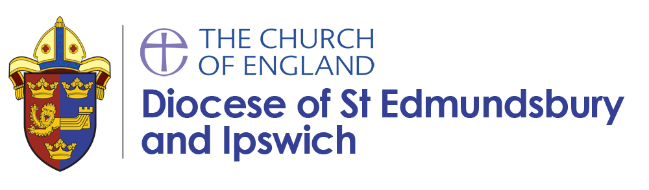 MEMBERSHIPThe Diocesan and Suffragan BishopsThe Dean of St EdmundsburyThe ArchdeaconsThe Chairs of the Houses of Clergy and Laity of Diocesan SynodOne appointee of the Diocesan Board of EducationOne appointee of the Diocesan Advisory CommitteeThe Chair of the Diocesan Board of FinanceThe Chair of the Finance CommitteeNine elected members (see below)Bishop’s Council can co-opt up to three additional members.
MEETINGSMeetings will be held regularly throughout the year usually on Thursday evenings.  The remaining date for 2021 is 9 December. 
ELIGIBILITY:
CLERGY MEMBERSLAY MEMBERSTIMETABLE
Members serve from the date of election until the election of their successors or until resignation or ceasing to be qualified.NOMINATION FOR THE BISHOP’S COUNCILPlease return the completed form (to be received) by midday on Thursday 18 November 2021 to: Diocesan ElectionsDiocesan OfficeSt Nicholas Centre4 Cutler Street, IpswichIP1 1UQ(please write clearly in capital letters or type)for election to the Bishop’s Council to represent: (please delete that which does not apply)The Clergy of the Diocese 		The Laity of the Diocese I certify that I am eligible to make this nomination:
Proposer details:I second the nomination and am eligible to do so:Seconder details:In order to assist the voters, nominees are asked to submit in not more than 100 words (separately or on the form below) information about themselves and why they seek election to the Bishop’s Council. (This will be included with the voting paper).Please write clearly or type:I certify that I am willing and eligible to stand for election and not disqualified from membership of the Bishop’s Council under section 178 of the Charities Act 2011 nor from being a director under the Companies Acts.Successful candidates may be required to supply personal details such as National Insurance numbers to HMRC, as part of the “Fit and Proper Persons Test”How many?OneWho may stand?Members of the House of Clergy of the Diocesan SynodWho may nominate and second candidates?DittoWho may vote?DittoHow many?FiveWho may stand?Members of the House of Laity of the Diocesan Synod Who may nominate and second candidates?DittoWho may vote?DittoDate DeadlineWhat?Thursday 18 November 2021Midday Nominations must be received at the Diocesan OfficeMonday 22 November 2021Voting papers will be mailed to the electorateWednesday 8 December 2021MiddayVoting papers must be received at the Diocesan OfficeThursday 9 December 2021The results will be declared and all nominees notified Thursday 9 December 2021The appointment takes effect Saturday 19 March 2022A formal announcement of the results will be made at Diocesan SynodInominate…Name of proposerCandidate detailsCandidate detailsName(Title)		(Forename)				(Surname)(Title)		(Forename)				(Surname)Address(Post Code)(Post Code)TelephoneOccupationSignedSignedDateName(Title)		(Forename)				(Surname)(Title)		(Forename)				(Surname)Address(Post Code)(Post Code)TelephoneSignedSignedDateName(Title)		(Forename)				(Surname)(Title)		(Forename)				(Surname)Address(Post Code)(Post Code)TelephoneSigned  - (Candidate)Date